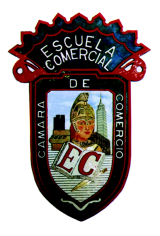 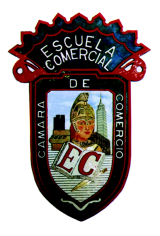 Ocultar o mostrar las reglas del documento	Aplicar temas de documento		Cambiar los colores del tema actual del documentoCambiar el color de página de un documento	Aplicar bordes de página		Agregar o eliminar una marca de agua al documento			Numerar las páginas del documento	Cambiar el formato de número de página	Establecer el número inicial en la numeración de páginasAgregar o eliminar una portada al documento	Establecer primera página diferente para el encabezadoInsertar y modificar notas al pie		Utilizar el panel sinónimos		Insertar y modificar campos de Word	Agregar y modificar cuadros de texto	Insertar saltos de página		Establecer saltos de sección		Administrar comentarios		Grupos: 41-A y 51-AMateria: ComputaciónProf. Ángel Ramírez Arévalo